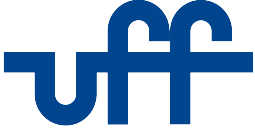 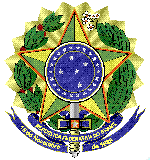 MINISTÉRIO DA EDUCAÇÃOUNIVERSIDADE FEDERAL FLUMINENSEPRÓ REITORIA DE ADMINISTRAÇÃOANEXO III – INSTRUMENTO DE MEDIÇÃO DE RESULTADOINSTRUMENTO DE MEDIÇÃO DE RESULTADOS DE ATIVIDADES SEM CESSÃO DE MÃO DE OBRA PARA SERVIÇOS CONTINUADOS DE NA UNIVERSIDADE FEDERAL FLUMINENSEINTRODUÇÃOO IMR é, conforme Instrução Normativa nº 05 de 2017, o “mecanismo que define, em bases compreensíveis, tangíveis, objetivamente observáveis e comprováveis, os níveis esperados de qualidade da prestação do serviço e respectivas adequações de pagamento” para os serviços prestados.A Fiscalização Técnica medirá a eficiência da execução contratual em função de indicadores referenciais descritos a seguir como atividades críticas do contrato, que são critérios objetivos e mensuráveis estabelecidos com a finalidade de aferir e avaliar diversos fatores relacionados com os serviços contratados, quais sejam: qualidade, desempenho e disponibilidade de uso. Para mensurar esses fatores serão utilizados indicadores relacionados com a natureza e características dos itens contratados, para os quais foi estabelecida meta quantificável a ser cumprida pela CONTRATADA. Esses indicadores são expressos em unidades de medida exata e claramente mensuráveis visando o Cumprimento de Metas Técnicas Contratuais.A aferição e avaliação dos indicadores serão feitas a cada medição/faturamento, devendo a Contratada apresentá-lo dentro do Relatório de Medição. Devem constar dentro deste relatório o indicador e meta de níveis de serviço alcançado. O conteúdo detalhado e a forma da apresentação serão definidos pelas partes. Indicador e Parâmetros de Cálculo do IMRO indicador, metas, faixas de adequação e percentuais de glosa aplicáveis são estabelecidos na Tabela de Cálculo do IMR a seguir, que define os percentuais esperados, em função de meta pré estabelecida, e os percentuais de desconto no valor mensal do contrato a ser pago a CONTRATADA, no caso destes índices não serem alcançados.Foram considerados críticos e alinhados diretamente com o objetivo do contrato os seguintes indicadores e metas na execução de cada viagem.Metodologia de Cálculo do IMR2.1. O IMR – Instrumento de Medição de Resultados será calculado a partir da tabela a seguir:  É desejado que a Contratada atinja a faixa de adequação “A” para todas as medições mensais consideradas, caracterizando o atingimento da meta preestabelecida e, consequentemente, não ensejando qualquer desconto.O IMR será calculado em função do percentual de atendimento às metas, conforme tabela do item a seguir. Caso não seja atingido o nível de execução esperado para o escopo de fornecimento, a empresa CONTRATADA terá desconto no valor a ser pago mensalmente pela CONTRATANTE.NOTAS:1) O desconto realizado em função do IMR não impede outras penalidades por descumprimentos contratuais de aspectos não relacionados ao mesmo. 2) Deverão ser descontadas do cálculo IMR os itens previstos não executados por falta da Contratante e/ou de ações alheias à capacidade de atuação da Contratada, conforme julgamento da Fiscalização do Contrato.Tabela de Cálculo do IMR - Instrumento de Medição de ResultadosTabela de Cálculo do IMR - Instrumento de Medição de ResultadosTabela de Cálculo do IMR - Instrumento de Medição de ResultadosTabela de Cálculo do IMR - Instrumento de Medição de ResultadosTabela de Cálculo do IMR - Instrumento de Medição de ResultadosTabela de Cálculo do IMR - Instrumento de Medição de ResultadosTabela de Cálculo do IMR - Instrumento de Medição de ResultadosITEMINDICADORUNIDADE DE MEDIDAMETAS PARA CADA MEDIÇÃOFAIXA DE ADEQUAÇÃO DO INDICADOR (I)FAIXA DE ADEQUAÇÃO DO INDICADOR (I)PONTUAÇÃO1PontualidadeDescumpriu o cronograma deviagem (horários deembarques, desembarques edemais paradas).0 (zero) dias de atrasoASem atraso0%1PontualidadeDescumpriu o cronograma deviagem (horários deembarques, desembarques edemais paradas).0 (zero) dias de atrasoBInferior a 30 minutos0,1 ponto1PontualidadeDescumpriu o cronograma deviagem (horários deembarques, desembarques edemais paradas).0 (zero) dias de atrasoCSuperior a 30min. E inferior a 1h0,3 ponto1PontualidadeDescumpriu o cronograma deviagem (horários deembarques, desembarques edemais paradas).0 (zero) dias de atrasoDSuperior a 1h0,6 ponto2Limpeza e conservaçãodo veículoO veículo não foi entreguedevidamente higienizado e embom estado de conservaçãono que se refere aos assentos,sistema de ar-condicionado,iluminação, etc.Veículo disponibilizado em bom estadoAIdentificação de situação relacionada a higienização e funcionamento do veículo1 ponto3Segurança.O veículo não apresentou os itens de segurança necessários para o trajeto (cinto,  extintor, etc.).ZERO ocorrênciasAUma ou mais ocorrência2 pontos4Desempenho domotoristaMotorista não conduziu o veículo com presteza e cautela e não foi cordial com os usuários.ZERO ocorrênciasAUma ou mais ocorrência2 pontos5Resolução de ImprevistosOs imprevistos e atrasos durante o trajeto não foram resolvidos em tempo hábil e de forma satisfatóriaZERO ocorrênciasAUma ou mais ocorrência1 pontoSançõesPontuação acumuladaGlosaSançõesAté 1 pontoApenas advertênciaSançõesDe 1 a 4 pontosGlosa 2% do valor faturadoSanções5 e 6 pontosGlosa 3% do valor faturadoSançõesAcima de 6 pontosGlosa 5% do valor faturadoObservaçãoAs sanções descritas não excluem outras penalidades que poderão ser aplicadas pela administração.As sanções descritas não excluem outras penalidades que poderão ser aplicadas pela administração.